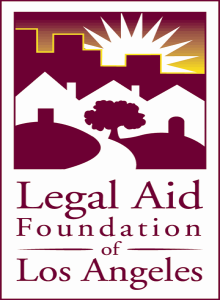 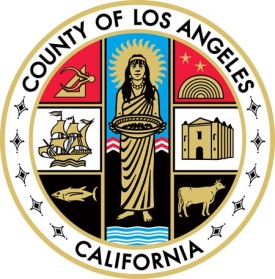 The Domestic Violence Council Immigration Committee in collaboration with the Legal Aid Foundation of Los Angeles and Neighborhood Legal Services of Los Angeles County will present the 3rd Annual Immigration & Domestic Violence Symposium. This event is free. “STRATEGIES TO UNDERSTAND & ASSIST IMMIGRANT TEENS”	DATE:	Wednesday, October 31, 2012	TIME:	8:30 am to 12:30 pm	PLACE:  	THE CALIFORNIA ENDOWMENT
1000 N. Alameda Street, Los Angeles, CA 90012
Redwood Room	WHAT YOU WILL  	How neurobiology affects teens’ decision-making skills 	LEARN:	& practical strategies for working with immigrant teens         WORKSHOPS:		• SOCIAL SERVICE TRAINING   		• PRO BONO ATTORNEY TRAINING	WHO WILL	Executive directors, counselors, legal advocates and 	BENEFIT:	attorneys.  CEUs will be available CLE/LMFT and LCSW.  MCLE will be available for pro bono attorneys.  Space is limited and is strictly for individuals working with or providing services to immigrants.Parking is available behind The California Endowment.  Please let the parking attendant know you are attending the Immigration & DV Symposium.